от 10 ноября 2021 года   № 82О признании утратившими силу постановлений Зеленогорской сельской администрации по осуществлению муниципального контроля за обеспечением сохранности автомобильных дорог местного значенияВ соответствии с Федеральным законом от 31.07.2020 № 248-ФЗ «О государственном контроле (надзоре) и муниципальном контроле в Российской Федерации», Уставом Зеленогорского сельского поселения, Зеленогорская сельская администрация  п о с т а н о в л я е т:Признать утратившими силу постановления Зеленогорской сельской администрации по вопросам, регулирующим проведение муниципального контроля за обеспечением сохранности автомобильных дорог местного значения:- № 56 от 14.08.2013 «Об утверждении административного регламента администрации муниципального образования «Зеленогорское сельское поселение» по осуществлению муниципального контроля за обеспечением сохранности автомобильных дорог местного значения в границах населенных пунктов муниципального образования «Зеленогорское сельское поселение»;- № 40 от 15.08.2014  «О внесении дополнений в постановление от 14.08.2013 «Об утверждении административного регламента администрации муниципального образования «Зеленогорское сельское поселение» по осуществлению муниципального контроля за обеспечением сохранности автомобильных дорог местного значения в границах населенных пунктов муниципального образования «Зеленогорское сельское поселение»;- № 14 от 28.04.2017 «О внесении изменений в постановление от 14.08.2013 «Об утверждении административного регламента администрации муниципального образования «Зеленогорское сельское поселение» по осуществлению муниципального контроля за обеспечением сохранности автомобильных дорог местного значения в границах населенных пунктов муниципального образования «Зеленогорское сельское поселение»;- № 86 от 18.11.2020 «О внесении изменений в постановление от 14.08.2013 «Об утверждении административного регламента администрации муниципального образования «Зеленогорское сельское поселение» по осуществлению муниципального контроля за обеспечением сохранности автомобильных дорог местного значения в границах населенных пунктов муниципального образования «Зеленогорское сельское поселение».Глава Зеленогорскойсельской администрации				Ю.Н.АнтюшинМАРИЙ ЭЛ РЕСПУБЛИКЫСЕМОРКО МУНИЦИПАЛ РАЙОНЫНЗЕЛЕНОГОРСК ЯЛ КУНДЕМАДМИНИСТРАЦИЙЖЕ ПУНЧАЛ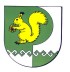 ЗЕЛЕНОГОРСКАЯ СЕЛЬСКАЯ АДМИНИСТРАЦИЯ МОРКИНСКОГО МУНИЦИПАЛЬНОГО РАЙОНА РЕСПУБЛИКИ МАРИЙ ЭЛПОСТАНОВЛЕНИЕ